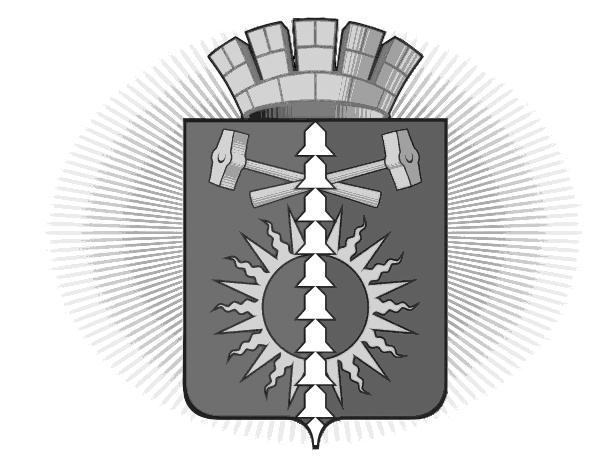 АДМИНИСТРАЦИЯ ГОРОДСКОГО ОКРУГА ВЕРХНИЙ ТАГИЛП О С Т А Н О В Л Е Н И Еот 11.08.2014 г. № 545город Верхний ТагилО внесении дополнений в План мероприятий по противодействию коррупции на территории городского округа Верхний Тагил на 2014 годВо исполнение Указа Президента Российской Федерации от 11.04.2014 № 226 «О национальном плане противодействия коррупции на 2014-2015 годы», в соответствии с  Протоколом заседания Совета при полномочном представителе Президента Российской федерации в Уральском федеральном округе по противодействию коррупции от 23.04.2014 №1, руководствуясь Уставом городского округа Верхний ТагилПОСТАНОВЛЯЮ:Внести в  План мероприятий по противодействию коррупции на территории городского округа Верхний Тагил, утвержденный Постановлением администрации городского округа  Верхний Тагил от 30.12.2013 № 1066  «Об утверждении Плана мероприятий по противодействию коррупции на территории городского округа Верхний Тагил на 2014 год», следующие дополнения:2. Разместить настоящее Постановление на официальном сайте городского округа Верхний Тагил  www.go-vtagil.ru. 3. Контроль за исполнением настоящего Постановления возложить на заместителя Главы администрации по социальным вопросам Беляеву И.Л.И.о.Главы городского округа                                        Ю.В.Прокошин Верхний Тагил                           			Верно делопроизводитель администрации                       Н.В.Ждановских№ п/пНазвание мероприятияОтветственный исполнитель Срок исполнения 2.11Осуществление контроля  за образованием в органах местного самоуправления, муниципальных учреждениях, научных и иных организациях, расположенных на территории городского округа Верхний Тагил, комиссий по противодействию коррупции и наличием в их составе представителей этих органов, учреждений и организацийРуководители органов местного самоуправления,  учреждений, организацийПостоянно 2.12.Принятие мер по нормативному закреплению установленных федеральными законами в целях противодействия коррупции запретов, ограничений и обязанностей в отношении лиц, замещающих муниципальные должности, а также по совершенствованию нормативно-правового регулирования противодействия коррупции в муниципальных органахОрганизационно-правовой отдел администрации Постоянно 2.13Усиление контроля  за организацией работы по противодействию коррупции в органах местного самоуправления, муниципальных учреждениях.Руководители органов местного самоуправления, руководители учрежденийПостоянно 